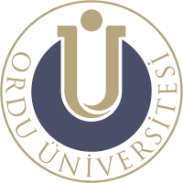 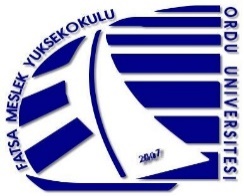 T.C.ORDU ÜNİVERSİTESİFATSA MESLEK YÜKSEKOKULU MÜDÜRLÜĞÜNE Meslek Yüksekokulunuzun .......................................................................................Programınakayıtlı ...................................................... numaralı öğrencisiyim.    	Aşağıda dersin kodu,, dersin adı ve dersi veren Öğr. Gör. Adı bulunan derslerden; Üniversitemiz, “Eğitim-Öğretim ve Sınav Yönetmeliğinin 22. Maddesi” hükmü gereğince, …………. Eğitim Öğretim Yılı Akademik Takvimde belirtilen ………. tarihleri arasında yapılacak olan “Mezuniyet İki Ders Sınavına” girmek istiyorum.	Gereğini saygılarımla arz ederim.   ......../…….../….…                                                                                                   İmza:………………………………Adres:………………………………………………………………………………………………………………………………………………………………………………………………Telefon:……………………………………Adı ve Soyadı : ...............................................S. No                                 Dersin Kodu                   Dersin AdıÖğr. Gör. Adı Soyadı1.2.